TEHNISKĀ SPECIFIKĀCIJA/ TECHNICAL SPECIFICATION Nr. TS 2907.4xx v1Pārnesamais zemējums sadales iekārtu (kopņu) līdz 20kV, trīsfāzu/ Portable earthing of switchgear (busbars) up to 20kV, three-phaseAttēlam ir informatīvs raksturs/ The image is informative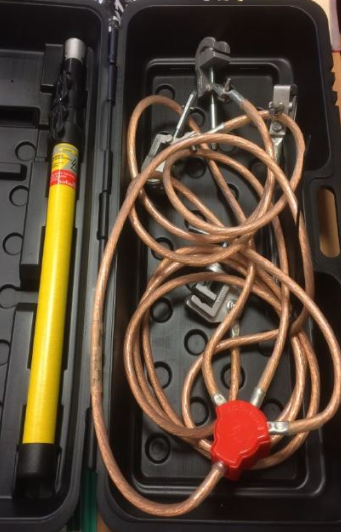 Nr./ NoApraksts/ DescriptionMinimālā tehniskā prasība/ Minimal technical requirement Piedāvātās preces konkrētais tehniskais apraksts/ Specific technical description of the offered productAvots/ Source Piezīmes/NotesVispārīgā informācija/ General informationVispārīgā informācija/ General informationRažotājs (nosaukums, ražotnes atrašanās vieta)/ Manufacturer (name, location of the factory)Norādīt informāciju/ Specify information2907.401 Pārnesamais zemējums sadales iekārtu (kopņu) līdz 20kV, trīsfāzu, šķ. gr. 35mm2/ Portable earthing for switchgear (busbars) up to 20kV, three-phase, cross-section 35mm2  Tipa apzīmējums/ Type designation 2907.402 Pārnesamais zemējums sadales iekārtu (kopņu) līdz 20kV, trīsfāzu, šķ. gr. 50mm2/ Portable earthing for switchgear (busbars) up to 20kV, three-phase, cross-section, 50mm2 Tipa apzīmējums/ Type designation2907.403 Pārnesamais zemējums sadales iekārtu (kopņu) līdz 20kV, trīsfāzu, šķ. gr. 95mm2/ Portable earthing for switchgear (busbars) up to 20kV, three-phase, cross-section, 95mm2Tipa apzīmējums/ Type designationPreces marķēšanai pielietotais EAN kods, ja precei tāds ir piešķirts/ The EAN  code used for marking of the product, if assignedNorādīt vērtību/ Specify valueNorādīt vai, izmantojot EAN kodu, ražotājs piedāvā iespēju saņemt digitālu tehnisko informāciju par preci (tips, ražotājs, tehniskie parametri, lietošanas instrukcija u.c.)/ Specify whether when using the EAN code, the manufacturer offers the possibility to receive digital technical information about the product (type, manufacturer, technical parameters, instructions for use, etc.)Norādīt informāciju/Specify informationPēc pieprasījuma tehniskai izvērtēšanai tiks iesniegts katra ražotāja, jebkura nomināla vismaz viens paraugs/ Upon request at least one sample of each manufacturer of any rating will be submitted for technical evaluationAtbilst/ ConfirmParauga piegādes laiks tehniskajai izvērtēšanai (pēc pieprasījuma), kalendārās dienas (norādīt konkrētu vērtību)/ Delivery time of sample for technical evaluation (on demand), calendar days (specify a specific value)≤ 20Maksimālais garantētais preces piegādes laiks pēc pasūtījuma saskaņošanas, kalendārās dienas (norādīt konkrētu vērtību)/ Maximum guaranteed delivery time of product after receiving the order, calendar days (specify a specific value)≤ 60Preces garantijas termiņš pēc tās piegādes, mēneši/ Product warranty period after its delivery, months12Standarti/ Standard(s) Standarti/ Standard(s) Atbilstība standartam LVS EN "61230:2009 Darbs zem sprieguma. Portatīvās iekārtas zemēšanai vai zemēšanai un īsslēgšanai (IEC 61230:2008)"/ Conformity with the standard LVS EN "Live working. Portable equipment for earthing or earthing and short-circuiting (IEC 61230:2008)"Atbilst/ ConfirmDokumentācija/ Documentation Dokumentācija/ Documentation Iesniegts preces attēls, kurš atbilst sekojošām prasībām/ Submitted image of the product complying with the following requirements: ".jpg" vai ".jpeg" formāts/ ".jpg" or “.jpeg” format;izšķiršanas spēja ne mazāka par 2Mpix/ resolution at least 2Mpix;ir iespēja redzēt visu preci un izlasīt visus uzrakstus, marķējumus uz tās/ possibility to see the whole product and read all inscriptions, markings on it;attēls nav papildināts ar reklāmu/ image not supplemented with advertisingAtbilst/ ConfirmIesniegta preces tehnisko datu lapa, kurā norādīta preces apraksts un tehniskie parametri/ Submitted product technical data sheet specifying the product description and technical parametersAtbilst/ ConfirmIesniegta akreditētas laboratorijas testēšanas ziņojuma (pārskata) un/vai ražotāja atbilstības deklarācijas, atbilstības sertifikāta vai līdzvērtīga dokumenta kopija/ A copy of the test report of the accredited laboratory and/or the manufacturer's declaration of conformity, certificate of conformity or an equivalent document has been submittedAtbilst (norādīt atbilstošo)/ Confirm (specify appropriate)Iesniegta oriģinālā lietošanas instrukcija sekojošā valodā/ Submitted original user manual in the following languageLV vai/ or ENLietošanas instrukcija pie preces piegādes sekojošā valodā/ User manual upon of delivery of the product in the following languageLVVides nosacījumi/ Environment conditions Vides nosacījumi/ Environment conditions Minimālā darba temperatūra, °C/ Minimum working temperature, °C25Maksimālā darba temperatūra, °C/ Maximum working temperature, °C+30Tehniskā informācija, konstrukcija un komplektācija/ Technical information, construction and assemblyTehniskā informācija, konstrukcija un komplektācija/ Technical information, construction and assemblyTehniskā informācija, konstrukcija un komplektācija/ Technical information, construction and assemblyTehniskā informācija, konstrukcija un komplektācija/ Technical information, construction and assemblyPārnesamie zemējumi (īsslēgšanas un sazemēšanas aprīkojumi) paredzēti lietošanai līdz 20kV sadales iekārtās (uz kopnēm) ar izolētu neitrāli pie atslēgta sprieguma/ Portable earthing (earthing and short-circuit equipment) intended for use in up to 20kV switchgear (on busbars) with isolated neutral at disconnected voltageAtbilst/ ConfirmPiemēroti lietošanai gan iekštelpās, gan ārpus telpām/ Suitable for both indoor and outdoor useAtbilst/ ConfirmElektroietaises nominālie spriegumi, kV/ Nominal voltages of the electrical installation, kV6/10/201 sek. īsslēguma (nominālā) strāva, kas līdzvērtīga ≥ 6,5kA/1,5 sek. (attiecas uz 2.p. minēto kategoriju), kA/ 1 sec. short-circuit (rated) current equivalent ≥ 6,5kA/1,5sek. (applied to the category referred to in p.2), kA≥ 8,01 sek. īsslēguma (nominālā) strāva, kas līdzvērtīga ≥ 9,3kA/1,5 sek. (attiecas uz 3.p. minēto kategoriju), kA/ 1 sec. short-circuit (rated) current equivalent ≥ 9,3kA/1,5sek. (applied to the category referred to in p.3), kA≥ 11,41 sek. īsslēguma (nominālā) strāva, kas līdzvērtīga ≥ 17,7kA/1,5sek. (attiecas uz 4.p. minēto kategoriju), kA/ 1 sec. short-circuit (rated) current equivalent ≥ 17,7kA/1,5sek. (applied to the category referred to in p.4), kA≥ 21,7Nominālais pīķa koeficients/ Rated peak factor2,5Pārnesamā zemējuma svars (attiecas uz 2.p. minēto kategoriju), kg/ Weight of portable earth (applied to the category referred to in p.2), kg Norādīt vērtību/ Specify valuePārnesamā zemējuma svars (attiecas uz 3.p. minēto kategoriju), kg/ Weight of portable earth (applied to the category referred to in p.3), kg Norādīt vērtību/ Specify valuePārnesamā zemējuma svars (attiecas uz 4.p. minēto kategoriju), kg/ Weight of portable earth (applied to the category referred to in p.4), kgNorādīt vērtību/ Specify valueIzolēti īsslēgšanas un zemēšanas vadi, savienojošais bloks/ Insulated short-circuit and earthing cables, connecting blockIzolēti īsslēgšanas un zemēšanas vadi, savienojošais bloks/ Insulated short-circuit and earthing cables, connecting blockIzolēti īsslēgšanas un zemēšanas vadi, savienojošais bloks/ Insulated short-circuit and earthing cables, connecting blockIzolēti īsslēgšanas un zemēšanas vadi, savienojošais bloks/ Insulated short-circuit and earthing cables, connecting blockLokani daudzdzīslu vara vadi ar caurspīdīgu izolējošu aizsargapvalku: polivinilhlorīda – PVC/ST 11 jeb TM 6 (vada tipa kods: 61138 IEC 60155 jeb H00V3-D) vai silikona – SiR jeb EM 9 (vada tipa kods: 61138 IEC 60165 jeb H00S-D)/ Flexible multicore copper cables with transparent insulating protective cover: polyvinyl chloride – PVC/ST 11 or TM 6 (cable type code: 61138 IEC 60155 or H00V3-D) or silicone – SiR or EM 9 (cable type code: 61138 IEC 60165 or H00S-D) Atbilst (norādīt atbilstošo)/ Confirm(specify appropriate)Izolēti īsslēgšanas vadi (3 gab.), kas savstarpēji savienoti savienojošā blokā/ Insulated short-circuit cables (3 pcs.) interconnected in a connecting blockAtbilst/ ConfirmŠķērsgriezums (attiecas uz 2.p. minēto kategoriju), 35mm²/ Cross section  (applied to the category referred to in p.2), 35mm²Atbilst/ ConfirmŠķērsgriezums (attiecas uz 3.p. minēto kategoriju), 50mm²/ Cross section (applied to the category referred to in p.3), 50mm²Atbilst/ ConfirmŠķērsgriezums (attiecas uz 4.p. minēto kategoriju), 95mm²/ Cross section (applied to the category referred to in p.4), 95mm²Atbilst/ ConfirmGarums, 1,2m/ Length, 1,2mAtbilst/ ConfirmIzolēts zemēšanas vads, (1 gab.)/ Insulated earthing cable (1 pcs.)Atbilst/ ConfirmŠķērsgriezums (attiecas uz 2.p. minēto kategoriju), 16mm²/ Cross section (applied to the category referred to in p.2), 16mm²Atbilst/ ConfirmŠķērsgriezums (attiecas uz 3.p. minēto kategoriju), 25mm²/ Cross section (applied to the category referred to in p.3), 25mm²Atbilst/ ConfirmŠķērsgriezums (attiecas uz 4.p. minēto kategoriju), 35mm²/ Cross section (applied to the category referred to in p.4), 35mm²Atbilst/ ConfirmGarums, 4m/ Length, 4mAtbilst/ ConfirmAr izolētu apvalku cieši nosegts savienojošais bloks, kas savieno īsslēgšanas vadus un zemēšanas vadu (1 gab.)/ Connecting block closely covered by an isolated coating, which connects short-circuit cables and the earthing cable (1 pc.)Atbilst/ ConfirmFāzu spailes/ Phase clampsFāzu spailes/ Phase clampsSkrūvspailes ar sešstūra 12 stiprinājumu, kas pievienojamas plakanām un apaļām kopnēm (3 gab.) (attiecas uz 2.p. minēto kategoriju)/ Screw clamps with hexagonal 12 fixing to be connected to flat busbars and round conductors (3 pcs) (applies to the category referred to in p.2)Atbilst/ ConfirmUniversālas skrūvspailes ar sešstūra 12 stiprinājumu, kas pievienojamas plakanām/apaļām kopnēm un lodveida kontaktvietām (3 gab.) (attiecas uz 3.p. un 4.p. mnētajām kategorijām)/ Universal screw clamps with hexagonal 12 fixing to be connected to flat/round busbars and ball contacts (3 pcs) (applied to the categories referred to in p.3 and p.4)Atbilst/ ConfirmIzgatavotas no alumīnija vai alumīnija sakausējuma/ Made of aluminium or aluminium alloyAtbilst (norādīt atbilstošo)/ Confirm(specify appropriate)Atbilst plakanu kopņu/apaļu kopņu biezumu/diametru diapazonam (attiecas uz 2.p. minēto kategoriju), mm/ Corresponds to the range of thickness/diameters of flat busbars/round conductors  (applied to the category referred to in p.2), mm3 – 30/⌀7 – 30Atbilst plakanu kopņu/apaļu kopņu biezumu/diametru diapazonam un lodveida kontaktvietu diametram (attiecas uz 3.p. un 4.p. minētajām kategorijām), mm/ Corresponds to the range of thickness/diameters of flat busbars/round conductors and the diameter of ball contacts (applies to the categories referred to in p.3 and p.4), mm3 – 45/⌀ 7 – 35/⌀ 25Zemējumspaile/ Earth clampZemējumspaile/ Earth clampSkrūvspaile, kas ar rokām droši un ērti pievienojama pie plakana zemēšanas elementa (1 gab.)/ Screw clamp that can be securely and conveniently connected to a flat earthing element by hand (1 pc.)Atbilst/ ConfirmAtvērums atbilst plakanu zemēšanas elementu biezumu diapazonam, mm/ Designed for flat earthing element, thickness range, mm3 – 20Izgatavota no alumīnija vai vara, alumīnija sakausējuma vai vara sakausējuma/ Made of aluminium or copper, aluminium alloy or copper alloyAtbilst (norādīt atbilstošo)/ Confirm(specify appropriate)Izolējošs zemējuma stienis/ Insulating earth stickIzolējošs zemējuma stienis/ Insulating earth stickIzolējošais zemējuma stienis vai tā izejmateriāls (caurules) atbilst kādam no sekojošiem standartiem/ Insulating earth stick raw material (tubes) comply with the following standards:LVS EN 61230:2009 "Darbs zem sprieguma. Portatīvās iekārtas zemēšanai vai zemēšanai un īsslēgšanai (IEC 61230:2008)"/ LVS EN "Live working. Portable equipment for earthing or earthing and short-circuiting (IEC 61230:2008)";LVS EN 61235:2002 "Darbs zem sprieguma - Tukšas elektroizolācijas caurules"/ LVS EN 61235:200 "Live working. Insulating hollow tubes for electrical purposes";LVS EN 60855-1:2017 "Darbs zem sprieguma. Ar putām pildītas izolācijas caurules un viengabala izolācijas serdeņi. 1.daļa: Caurules un serdeņi ar apaļu šķērsgriezumu (IEC 60855-1:2016)"/ LVS EN 60855-1:2017 "Live working. Insulating foam-filled tubes and solid rods. Tubes and rods of a circular cross-section (IEC 60855-1:2016)"Atbilst (norādīt atbilstošo)/ Confirm(specify appropriate)Noņemams vienposma, teleskopiska vai saskrūvējama  izpildījuma izolējošs stienis, kas atbilst fāzu spailēm (1 gab.)/ Removable single-section, telescopic or screw-on insulating stick, which correspond to phase clamps (1 pc.)Atbilst (norādīt atbilstošo)/ Confirm(specify appropriate)Izolējošā stieņa kopējais garums iekļaujas robežās (attiecas uz 2.p. un 3.p. minētajām kategorijām), m/ The total length of the insulating rod falls within the limits (applies to the categories referred to in p.2 and p.3), m 0,9 ÷ 1,45Izolējošā stieņa garums iekļaujas robežās (attiecas uz 4.p. minēto kategoriju), m/ The length of the insulating stick falls within the limits (applies to the category referred to in p.4), m0,8 ÷ 0,9Satur rokturi ar norobežojošo gredzenu (rokas aizsargs) vai brīdinošo marķējumu/ Contains handle with enclosing ring (hand guard) or a warning labelAtbilst (norādīt atbilstošo)/ Confirm(specify appropriate)Transportēšanas iepakojums/ Transport packagingTransportēšanas iepakojums/ Transport packagingSoma (futrālis), plastikāta vai metāla kaste pārnesamā zemējuma un izolējošā zemējuma stieņa uzglabāšanai un transportēšanai (1 gab.)/ Bag (case), plastic or metal box for storage and transportation of portable earthing, insulating earth stick (1 pc.)Atbilst (norādīt atbilstošo)/ Confirm(specify appropriate)